Obec Nová Ves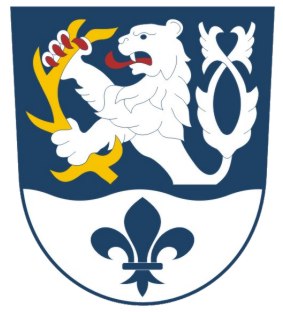 Nová Ves dne 20. 11. 2023Č.j.: 1201/23/OUObec Nová Vesv souladu s ust. 39 odst. 1) zákona č. 128/2000 Sb., o obcích (obecní zřízení), v platném znění,zveřejňuje záměrVYPŮJČITnebytové prostory (prostory sloužící podnikání – provozování provozovny pohostinství) nacházející se v jednotce č. 154/1 (jiný nebytový prostor) v přízemí (prvním nadzemním podlaží) budovy č.p. 154, která je součástí pozemku stp.č. 163/1 v k.ú. Nová Ves u Nelahozevsi, část obce Nová Ves, obec Nová Ves, okres Mělník, včetně vybavení a zařízení nebytových prostor.Podlahová plocha nebytových prostor: 160,5 m2 Účel výpůjčky: provozování provozovny pohostinství pro veřejnost, preferujeme nabídky s vyvařováním a podáváním teplých jídelDoba výpůjčky: od 7. 12. 2023 na dobu neurčitouVratná kauce: 20.000,-Kč splatná ke dni uzavření smlouvy o výpůjčceOtevírací doba provozovny: minimálně 5 dní v týdnu, otevírací doba minimálně od 14.00 hod. do 20:00 hod.Další podmínky výpůjčky jsou uvedeny v návrhu smlouvy o výpůjčce, který je k dispozici na Obecním úřadě Nová Ves.Zájemci podají nabídku formou podepsaného návrhu smlouvy o výpůjčce, v němž vyplní své identifikační údaje (jméno, datum narození, adresu trvalého pobytu, IČ, telefon, příp. e-mail, bankovní spojení, atd.), provozní dobu provozovny a smlouvu podepíší.Nepodepsané smlouvy nebo smlouvy bez doplněné provozní doby provozovny nebudou považovány za platnou nabídku. Podáním nabídky ani podpisem návrhu smlouvy o výpůjčce ze strany zájemce nevzniká mezi obcí a zájemcem žádný právní vztah ani jakýkoliv závazek ze strany obce se zájemcem smlouvy o výpůjčce uzavřít.Společně s podepsaným návrhem smlouvy o výpůjčce musí zájemce předložit:kopii dokladu o oprávnění zájemce k výkonu podnikatelské činnosti k naplnění účelu výpůjčky (provozování provozovny pohostinství) – kopii živnostenského oprávnění a kopii výpisu z obchodního rejstříku (pokud je v něm zájemce zapsán) čestné prohlášení zájemce, že nebyl pravomocně odsouzen pro trestný čin, jehož skutková podstata souvisí s předmětem činnosti či podnikáním zájemce nebo pro trestný čin hospodářský nebo proti majetku a že nemá v evidenci zachyceny daňové nedoplatky ani závazky z titulu sociálního a zdravotního pojištěníúdaje o dosavadní činnosti zájemce související s účelem výpůjčky (praxe, zkušenosti a reference)způsob využití vypůjčovaného majetku k naplnění účelu výpůjčky – zpracováno formou podnikatelského záměru (personální, materiální a technické zabezpečení provozu provozovny a rozsahu poskytovaných služeb – nabízený sortiment, dodavatelé apod.)Zájemci podají nabídky (podepsaný návrh smlouvy o výpůjčce a shora uvedené doklady) na Obecní úřad Nová Ves, Nová Ves 154, 277 52, v uzavřené obálce nadepsané „Nabídka na výpůjčku prostor – provozovna pohostinství Nová Ves. Neotvírat.“, a to do 6. 12. 2023 do 14,00 hodin. Ve stejné lhůtě se lze k tomuto záměru vyjádřit.Bližší informace lze získat v úřední dny na Obecním úřadě Nová Ves.Prohlídka nebytových prostor pro zájemce je možná po předchozí dohodě. Průkaz energetické náročnosti budovy je pro zájemce k nahlédnutí na Obecním úřadě Nová Ves.Obec informuje zájemce, že podáním nabídky vzniká v souladu s platnými právními předpisy obci Nová Ves (v postavení správce osobních údajů) oprávnění zpracovávat osobní údaje, které uvedl zájemce ve své nabídce, a to za účelem výběru vypůjčitele nebytových prostor uvedených v tomto záměru a jednání o uzavření smlouvy o výpůjčce. Uvedené osobní údaje bude zpracovávat obec prostřednictvím svých zaměstnanců k tomu oprávněných, starosty obce a místostarostky obce a příp. externího zpracovatele určeného k přípravě smlouvy o výpůjčce. Osobní údaje budou zpracovávány v elektronické formě a manuálně, při zpracování osobních údajů nebude docházet k automatizovanému rozhodování. Osobní údaje obec nepředává dalším subjektům bez právního důvodu. Obec nepředává osobní údaje do třetí země ani mezinárodní organizaci. Osobní údaje budou obcí zpracovávány po dobu účinnosti uzavřené smlouvy o výpůjčce se zájemcem a trvání práv a povinností vyplývajících z uzavřené smlouvy o výpůjčce se zájemcem (u zájemce, s nímž bude smlouva o výpůjčce uzavřena), nebo do doby uzavření smlouvy o výpůjčce (u zájemce, s nímž smlouva o výpůjčce uzavřena nebude). Vzhledem ke skutečnosti, že obec je veřejnoprávním původcem ve smyslu právních předpisů na úseku spisové služby a archivnictví, je povinna při uchovávání dokumentů dodržovat tzv. skartační lhůty (skartační lhůta je doba, během níž musí být dokument uložen u obce, nemůže být zničen), které pro obec vyplývají z jejího vnitřního předpisu (spisového a skartačního řádu); osobní údaje budou proto obcí uchovávány po dobu nutnou k uchování dokumentů, v nichž jsou obsaženy.Obec si vyhrazuje právo nevybrat žádnou z předložených nabídek a nerozhodnout o výpůjčce nebytových prostor.Lukáš Jansastarosta obceVyvěšeno na úřední desce ObÚ Nová Ves:						Současně zveřejněno na elektronické úřední desce.Sejmuto: